OFFICIAL SCHEDULE                                                                                                                                     RIGHT OF ADMISSION RESERVED4th CHAMPIONSHIP SHOWSaturday 18 June 2016 – 9.00 am	Malmesbury Agricultural Show Grounds	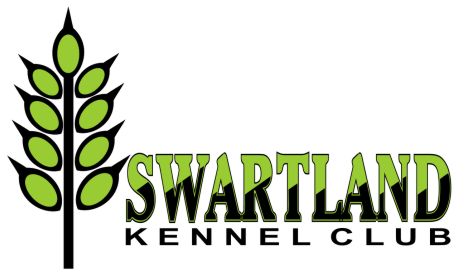 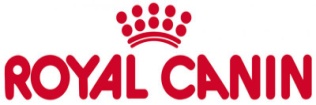 Enquiries:Ms Natalie Nissen: 083 925 4350  Entry fees:Breed: R95 per dog per class for the first  two dogs. Thereafter R85 per dog per class. Baby Puppy R65 per dog per class.Handling classes: Free if entered in breed otherwise R65 per entry.  
Brace Challenge Sweepstakes: R25 - per pair.NB: Entries and proof of payment must be received by midnight on 1 June 2016. Entries received after this date will not be considered.Brace Challenge Sweepstakes - The Winners share the takings!Breed classes:Baby Puppy (4-6m), Minor Puppy (6-9m), Puppy (9-12m), Junior (12-18m), Graduate (18-24m), SA Bred, Veteran (7yrs+), Open, Champion.Handling classes:Child  and Junior  (Please complete separate entry form and supply copy of birth certificate for Child & Junior Handler classes).Catalogue:Full only : R85 with entryPayment methods:EFT preferred or cash deposit only!  No cheques, postal orders or registered mail, . Please add R20 for cash deposits to cover bank charges. Entries must be accompanied with proof of payment. Reference on deposit slip: your surname.Postal entries:The Show Secretary: Swartland Kennel Club, , Edgemead. 7407Email entries:natb1@telkomsa.net   Faxed entries:086 613 2517Banking details:First National Bank –   (Branch code: 200109) (EFT code: 250655)Account: Swartland Kennel Club: 62302944998Commercial Stalls:On Application to Natalie Nissen – Book and Pay by closing date of entries. R100 per stallVet on Call: - 022 482 2399 or Emergency 079 978 3947Show Manager:Joy McFarlaneBreed classes: 9.00 amORDER OF JUDGING: All Groups to be judged in Alphabetical orderBreed classes: 9.00 amORDER OF JUDGING: All Groups to be judged in Alphabetical orderBreed classes: 9.00 amORDER OF JUDGING: All Groups to be judged in Alphabetical orderBreed classes: 9.00 amORDER OF JUDGING: All Groups to be judged in Alphabetical orderBreed classes: 9.00 amORDER OF JUDGING: All Groups to be judged in Alphabetical orderBreed classes: 9.00 amORDER OF JUDGING: All Groups to be judged in Alphabetical orderBreed classes: 9.00 amORDER OF JUDGING: All Groups to be judged in Alphabetical orderBreed classes: 9.00 amORDER OF JUDGING: All Groups to be judged in Alphabetical orderGundogHerdingHoundTerrierTerrierToyUtilityWorkingMrs Gael Morison  Mr Ralph ZeemanMs Diana HansenMs Elrena StadlerMs Elrena StadlerMr Hans KuilmanMrs Lynne BrandMr Mervyn HeroldtLunch break: 12.30 – 1.15 pmChild / Junior Handlers followed by Brace Challenge Sweepstakes to be judged during lunch break.
Judge for the Brace Challenge will be drawn on the day. Judges: Child Handler: Ralph Zeeman / Junior Handlers: Ralph ZeemanLunch break: 12.30 – 1.15 pmChild / Junior Handlers followed by Brace Challenge Sweepstakes to be judged during lunch break.
Judge for the Brace Challenge will be drawn on the day. Judges: Child Handler: Ralph Zeeman / Junior Handlers: Ralph ZeemanLunch break: 12.30 – 1.15 pmChild / Junior Handlers followed by Brace Challenge Sweepstakes to be judged during lunch break.
Judge for the Brace Challenge will be drawn on the day. Judges: Child Handler: Ralph Zeeman / Junior Handlers: Ralph ZeemanLunch break: 12.30 – 1.15 pmChild / Junior Handlers followed by Brace Challenge Sweepstakes to be judged during lunch break.
Judge for the Brace Challenge will be drawn on the day. Judges: Child Handler: Ralph Zeeman / Junior Handlers: Ralph ZeemanLunch break: 12.30 – 1.15 pmChild / Junior Handlers followed by Brace Challenge Sweepstakes to be judged during lunch break.
Judge for the Brace Challenge will be drawn on the day. Judges: Child Handler: Ralph Zeeman / Junior Handlers: Ralph ZeemanLunch break: 12.30 – 1.15 pmChild / Junior Handlers followed by Brace Challenge Sweepstakes to be judged during lunch break.
Judge for the Brace Challenge will be drawn on the day. Judges: Child Handler: Ralph Zeeman / Junior Handlers: Ralph ZeemanLunch break: 12.30 – 1.15 pmChild / Junior Handlers followed by Brace Challenge Sweepstakes to be judged during lunch break.
Judge for the Brace Challenge will be drawn on the day. Judges: Child Handler: Ralph Zeeman / Junior Handlers: Ralph ZeemanLunch break: 12.30 – 1.15 pmChild / Junior Handlers followed by Brace Challenge Sweepstakes to be judged during lunch break.
Judge for the Brace Challenge will be drawn on the day. Judges: Child Handler: Ralph Zeeman / Junior Handlers: Ralph Zeeman1.15pm: Group judging resumes followed by Group finals 1.15pm: Group judging resumes followed by Group finals 1.15pm: Group judging resumes followed by Group finals 1.15pm: Group judging resumes followed by Group finals 1.15pm: Group judging resumes followed by Group finals 1.15pm: Group judging resumes followed by Group finals 1.15pm: Group judging resumes followed by Group finals 1.15pm: Group judging resumes followed by Group finals Final StakesFinal StakesFinal StakesFinal StakesFinal StakesFinal StakesFinal StakesFinal StakesFinal StakesMs Diana HansenMs Diana HansenMs Diana HansenMs Diana HansenMs Diana HansenBest Baby Puppy in ShowBest Baby Puppy in ShowBest Baby Puppy in ShowBest Baby Puppy in ShowMs Diana HansenMs Diana HansenMs Diana HansenMs Diana HansenMs Diana HansenBest Veteran in ShowBest Veteran in ShowBest Veteran in ShowBest Veteran in ShowMs Diana HansenMs Diana HansenMs Diana HansenMs Diana HansenMs Diana HansenBest Junior in ShowBest Junior in ShowBest Junior in ShowBest Junior in ShowMr Mervyn HeroldtMr Mervyn HeroldtMr Mervyn HeroldtMr Mervyn HeroldtMr Mervyn HeroldtBest Puppy in ShowBest Puppy in ShowBest Puppy in ShowBest Puppy in ShowMr Mervyn HeroldtMr Mervyn HeroldtMr Mervyn HeroldtMr Mervyn HeroldtMr Mervyn HeroldtBest in ShowBest in ShowBest in ShowBest in ShowPlease bee aware that the grounds are in a rural setting. Keep all sweet items and drinks covered to avoid attracting bees and wrap such refuse in plastic packets provided before disposing into litter bins.
Please bee aware that the grounds are in a rural setting. Keep all sweet items and drinks covered to avoid attracting bees and wrap such refuse in plastic packets provided before disposing into litter bins.
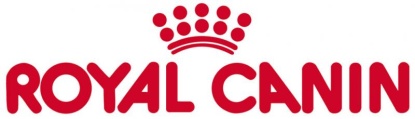 Refreshments will be on sale. |  All judging will be as per catalogue order. |  Parking  areas will be indicated. | Please respect the rules and Show Manager’s instructions as we would like to avail of these grounds in the future. |  Exhibitors will be asked to leave the grounds if rules are not adhered to | Please clean up after your dogs and yourselves.This show will be held under the Rules and Regulations of the Kennel Union of . The Committee reserves the right to appoint alternative judges at its discretion.This show will be held under the Rules and Regulations of the Kennel Union of . The Committee reserves the right to appoint alternative judges at its discretion.